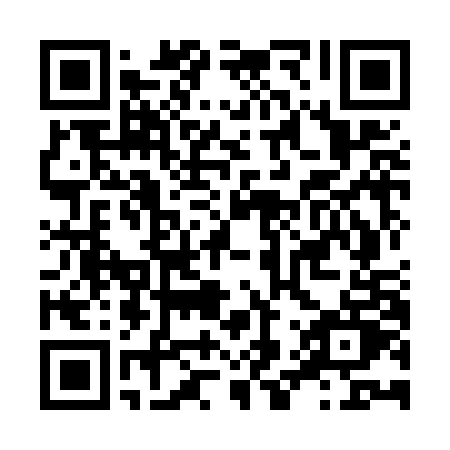 Prayer times for Tronetshofen, GermanyWed 1 May 2024 - Fri 31 May 2024High Latitude Method: Angle Based RulePrayer Calculation Method: Muslim World LeagueAsar Calculation Method: ShafiPrayer times provided by https://www.salahtimes.comDateDayFajrSunriseDhuhrAsrMaghribIsha1Wed3:475:581:145:148:3210:342Thu3:455:561:145:158:3310:363Fri3:425:551:145:158:3510:384Sat3:395:531:145:168:3610:415Sun3:365:521:145:168:3710:436Mon3:345:501:145:178:3910:467Tue3:315:481:145:178:4010:488Wed3:285:471:145:188:4210:509Thu3:255:451:145:188:4310:5310Fri3:235:441:145:198:4410:5511Sat3:205:431:145:198:4610:5812Sun3:175:411:145:208:4711:0013Mon3:145:401:145:208:4811:0314Tue3:125:391:145:218:5011:0515Wed3:095:371:145:218:5111:0816Thu3:065:361:145:228:5211:1017Fri3:035:351:145:228:5411:1318Sat3:015:341:145:238:5511:1619Sun2:585:321:145:238:5611:1820Mon2:575:311:145:248:5711:2121Tue2:575:301:145:248:5811:2322Wed2:565:291:145:259:0011:2423Thu2:565:281:145:259:0111:2524Fri2:565:271:145:269:0211:2525Sat2:555:261:145:269:0311:2626Sun2:555:251:155:279:0411:2627Mon2:555:241:155:279:0511:2728Tue2:545:241:155:279:0611:2729Wed2:545:231:155:289:0711:2830Thu2:545:221:155:289:0811:2831Fri2:545:211:155:299:0911:29